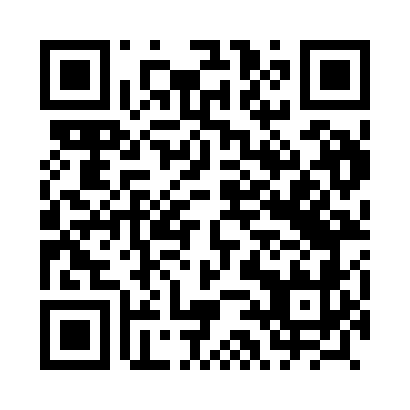 Prayer times for Ochocice, PolandWed 1 May 2024 - Fri 31 May 2024High Latitude Method: Angle Based RulePrayer Calculation Method: Muslim World LeagueAsar Calculation Method: HanafiPrayer times provided by https://www.salahtimes.comDateDayFajrSunriseDhuhrAsrMaghribIsha1Wed2:465:1412:395:468:0510:222Thu2:435:1212:395:478:0710:253Fri2:395:1012:395:488:0810:284Sat2:365:0912:395:498:1010:315Sun2:325:0712:395:508:1110:346Mon2:285:0512:395:518:1310:377Tue2:255:0312:395:528:1510:418Wed2:245:0212:385:538:1610:449Thu2:235:0012:385:548:1810:4610Fri2:234:5812:385:558:1910:4611Sat2:224:5712:385:558:2110:4712Sun2:214:5512:385:568:2210:4813Mon2:214:5412:385:578:2410:4814Tue2:204:5212:385:588:2510:4915Wed2:204:5112:385:598:2710:5016Thu2:194:4912:386:008:2810:5017Fri2:184:4812:386:018:3010:5118Sat2:184:4712:386:028:3110:5119Sun2:174:4512:396:028:3210:5220Mon2:174:4412:396:038:3410:5321Tue2:164:4312:396:048:3510:5322Wed2:164:4112:396:058:3710:5423Thu2:164:4012:396:068:3810:5524Fri2:154:3912:396:068:3910:5525Sat2:154:3812:396:078:4010:5626Sun2:144:3712:396:088:4210:5627Mon2:144:3612:396:098:4310:5728Tue2:144:3512:396:098:4410:5829Wed2:134:3412:396:108:4510:5830Thu2:134:3312:406:118:4610:5931Fri2:134:3212:406:118:4810:59